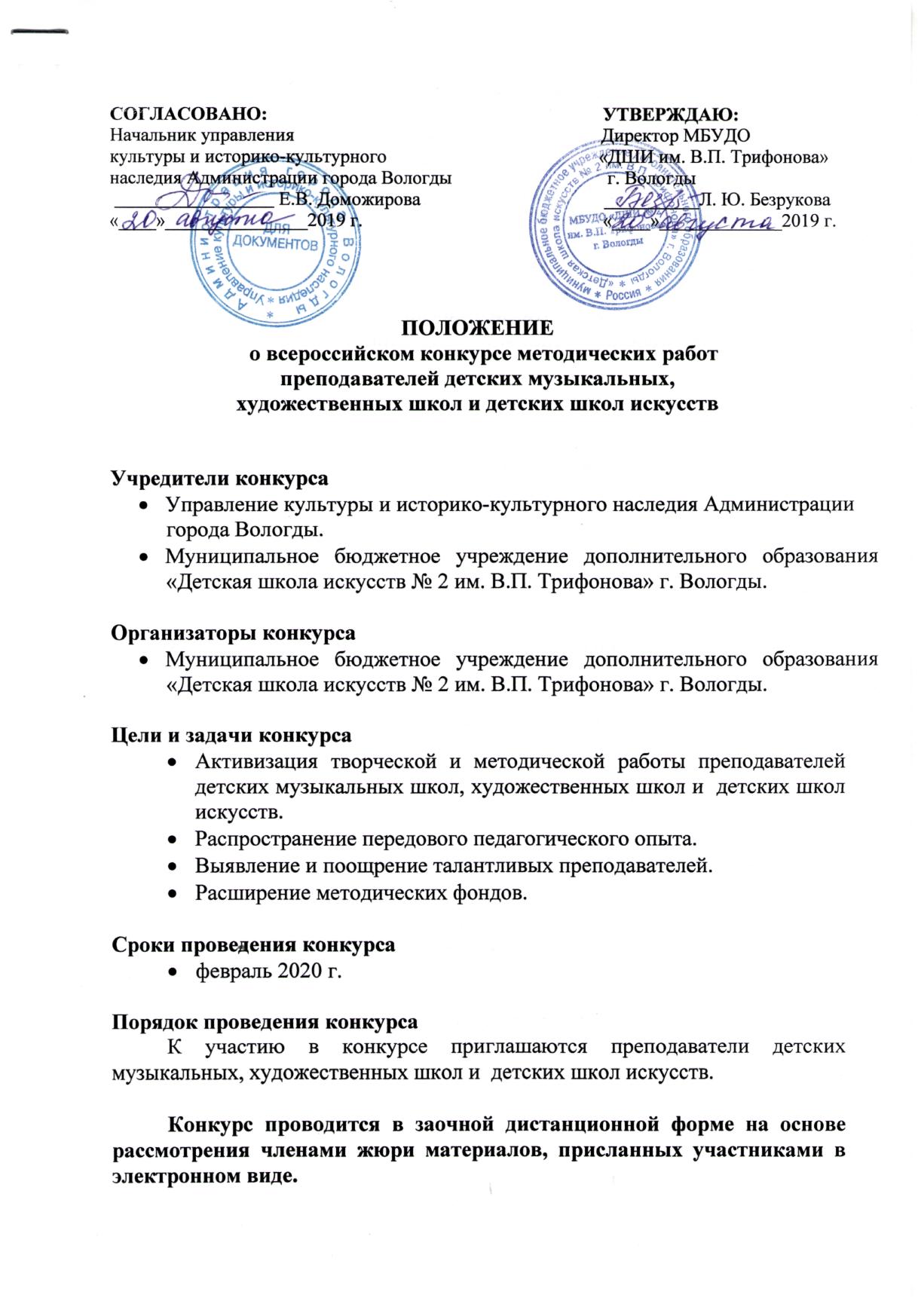 Конкурс проводится по следующим номинациям:1. Учебно-методическое пособие;2. Методическая разработка;3. Статья о современных проблемах музыкального и художественно-эстетического воспитания и образования;4. Репертуарный сборник (с методическим сопровождением); 5. Проект творческого мероприятия;6. Сценарий внеклассного мероприятия (с методическим описанием);На конкурс может быть представлено несколько работ одного автора при условии оплаты организационного взноса за каждый присланный материал отдельно.Председатель жюри – профессор кафедры теории, истории музыки и музыкальных инструментов Вологодского государственного университета, лауреат международных конкурсов Андреева Людмила Станиславовна.Жюри имеет право:присуждать не все места,делить одно место между несколькими участниками,присуждать специальные дипломы.Победители награждаются   Дипломами с присвоением звания Лауреата I, II, III степени и Дипломанта конкурса.Для участия в конкурсе необходимо выслать на электронный адрес: 1. заявку (форма прилагается);2. работу по одной или нескольким номинациям;3. сканированную квитанцию об оплате организационного взноса.e-mail:  art_2016_metodrabota@mail.ruОрганизационный взнос – 700 рублейРеквизитыМБУДО «Детская школа искусств №2 им. В.П. Трифонова»Адрес: . Вологда, ул. Беляева, 22 «А»ИНН 3525086444, КПП 352501001УФК по Вологодской области (МБУДО«ДШИ №2  им. В. П. Трифонова»  л/сч. 20306Ш90090)В Отделение  ВологдаР/счет 40701810300091000106Код БИК 041909001ОКТМО 19701000	КБК  00000000000000000 130Назначение платежа: организационный взнос на конкурс метод работ  за (Фамилия Имя участника)  л/с 6000060836Требования к оформлению работ1. Материалы предоставляются без ограничения объема. 2. Формат текста Word for Windows, шрифт Times New Roman, кегль 14,межстрочный интервал 1,5. 3. Название по центру, далее Ф.И.О. автора и полное название учебного заведения.5. Компьютерные презентации выполняются в программе Microsoft Office PowerPoint. Файл презентации высылается вместе  с использованными в ней аудио и видеофайлами в папке архива ZIP.Заявки и работы  для участия в конкурсе  принимаются  с 1 по 10 февраля 2020 г. Итоги конкурса будут опубликованы на сайте ДШИ им. В.П. Трифоноваhttp://dmsh-trifonova.ru/  не позднее 1  марта 2020 г.Дипломы в электронном виде  будут высланы участникам конкурса по указанному в заявке адресу в течение марта 2020 г.По вопросам организации и участия в конкурсе обращаться по телефону73-08-70 и адресу . Вологда, ул. Беляева, д.22а, ДШИ №2  им. В.П. Трифонова.Критерии оценивания методических работ:Актуальность, практическая значимость и методическая ценность работы;Культура и качество изложения материала (ясная и логичная структура текста, наличие выводов);Грамотное оформление (материалы оформлены в соответствии с требованиями конкурса, соблюдается качество технического выполнения, в работе отсутствуют орфографические ошибки и т.п.);Представленная работа должна соответствовать жанру заявленной номинации;Отражение в работе собственного педагогического опыта;Соблюдение авторских прав (корректность в использовании авторских материалов, наличие списка используемых ресурсов, соблюдение правил цитирования);В конкурсной работе абсолютно недопустим плагиат.ФОРМА ЗАЯВКИВсероссийский  конкурс методических работУважаемые преподаватели!	Просим внимательно заполнять заявки на конкурс в соответствии с прилагаемой формой. 	Заполненные заявки отправляйте на адрес, указанный в положении. Обратите внимание на лицевой счет в реквизитах, он должен быть указан правильно.Благодарим Вас за проявленный интерес к конкурсу!Ф.И.О. (полностью)ДолжностьПолное и сокращенное наименование образовательной организацииТелефон E-mail (для отправки дипломов)НоминацияНазвание работы